ИДЕИ ИСПОЛЬЗОВАНИЯ СЧЁТНЫХ ПАЛОЧЕКДЛЯ РАЗВИТИЯ ДОШКОЛЬНИКА
1. “ЛОВКИЕ ПАЛЬЧИКИ".     Развивать мелкую моторику рук малыша можно уже примерно с девятимесячного возраста, когда у него начинает формироваться пинцетный захват (он начинает брать предметы большим и указательным пальчиками). Сделайте прорезь с помощью ножа или ножниц в футляре от счетных палочек и покажите крохе, как в неё можно класть палочки по одной. Такая игра может надолго увлечь малыша, ведь дети очень любят засовывать предметы в отверстия, прятать их. Но играть малыш должен под вашим присмотром, т.к. в этом возрасте все, что видит глаз, сразу расторопные пальчики отправляют в рот.2. РАСКЛАДЫВАЕМ ПО ЦВЕТУ.     Примерно в том же возрасте можно начинать учить малыша сортировать палочки по цветам. Для начала выберите палочки двух цветов и покажите, как их можно разложить на две разные кучки. Можете предложить ребенку разложить палочки по коробкам или пакетикам. Когда малыш научится справляться с заданием, добавьте палочки еще одного цвета. Такая игра развивает сенсорное восприятие, умение сравнивать, находить сходство и различия, знакомит малыша с логическими операциями анализа и синтеза на элементарном уровне.3. В МИРЕ ПЛАСТИЛИНА.     Обычно в год — полтора ребенку начинают предлагать разнообразные творческие задания, в том числе, конечно, игры с пластилином. Умение в процессе творчества сочетать различные материалы развивает не только воображение и креативность, но и умение нестандартно мыслить. Счетные палочки прекрасно сочетаются с пластилином. Они могут стать:
*колючками у ежика;*стебельком у цветка;*стволом дерева;*забором в пластилиновом мире;*трубой у пластилинового домика;*ручками-ножками пластилинового человечка;*ножкой грибочка.И еще множеством разных предметов, которые вам подскажет ваша фантазия.    4. ИГРАЕМ В ГЕОМЕТРИЮ.Когда начинать знакомить ребенка с математикой, родители решают сами. Кто-то уже над детской кроваткой вывешивает цифры и геометрические фигуры... А кто-то ждет, пока ребенку исполнится четыре-пять лет. Или когда малыш сам проявит интерес к математике. В любом случае изучать математику со счетными палочками очень удобно. Они помогут не только научиться считать, но и познакомят с геометрическими фигурами, помогут очень понятно и наглядно объяснить ребенку, что такое угол, сторона, чем квадрат отличается от прямоугольника, как из одной фигуры можно получить другую и многое-многое другое.Можно:
*выкладывать геометрические фигуры из счетных палочек;*выкладывать геометрические фигуры из счетных палочек по нарисованному контуру;*играть в превращения: из одних геометрических фигур делать другие.    Малыш может просто наблюдать за этими волшебными превращениями, а ребенку постарше (от 4-5 лет) можно предлагать выполнять задания самому: "Как из квадрата сделать ромб? А параллелограмм? Как, добавив одну палочку, превратить квадрат в трапецию? В треугольники? Сколько палочек надо убрать из квадрата, чтобы он превратился в треугольник? А сколько палочек надо добавить, чтобы квадрат превратился в прямоугольник?" Если вы занимаетесь с палочками одного цвета, то все изменения с добавлением количества палочек (из треугольника — квадрат, из квадрата — трапеция или прямоугольник и т.п.) для большей наглядности можно делать с помощью палочек другого цвета. Например, вы показываете ребенку фигурку, потом он отворачивается, а вы совершаете превращение. После этого ребенок должен посмотреть на результат и ответить на вопрос "что изменилось" и постараться понять, как это получилось.    С помощью палочек можно очень доступно и наглядно объяснить ребенку, что такое сторона (палочка) и что такое угол (место, где одна палочка встречается с другой). Можно объяснить ребенку, что такое диаметр, и почему от диаметра зависит величина круга. Для этого достаточно положить рядом две палочки на лист бумаги и нарисовать вокруг них круг соответствующего диаметра. Две палочки — это диаметр круга, одна палочка — радиус. А если взять три палочки и нарисовать новый круг, то он получится больше предыдущего, так как длина диаметра стала больше.5. "ПОЗНАВАТЕЛЬНЫЕ ДОРОЖКИ".    Уже к двум годам ребенок знакомится с понятиями "широкий"/ "узкий", "длинный"/ "короткий". Это можно сделать, выкладывая дорожки из счетных палочек. Покажите малышу, как можно из палочек сложить широкую или длинную дорожку. Кладем палочки рядом — одна к другой — дорожка получается широкой, но короткой. А если приставлять одну палочку к кончику другой — дорожка получится длинной-предлинной, но узкой. Берем одну палочку — это короткая дорожка. Приставляем к ней другую палочку — дорожка стала длиннее. Еще одну — дорожка стала еще длиннее. Так можно знакомить ребенка с понятиями "короткий", "длинный", "самый длинный", "самый короткий". Ребенок будет видеть, что чем больше палочек в дорожке, тем длиннее она получается. А если использовать палочки вместе с пластилином, то можно знакомить ребенка с понятиями "высокий" — "низкий".6. УЧИМСЯ СЧИТАТЬ.    Конечно, счетные палочки — прекрасный материал для обучения счету. В возрасте примерно около двух лет ребенок уже начинает оперировать понятиями "один", "много". Начинает считать до двух, а к трем-трем с половиной годам считает в пределах пяти (имеется в виду количественное узнавание предметов, а не механическое называние последовательности цифр). С помощью счетных палочек можно наглядно продемонстрировать состав числа, познакомиться с простейшими математическими операциями сложения и вычитания, умножения и деления, изучить понятия числа и количества.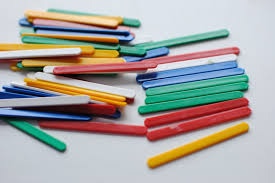 